Prihláška za člena 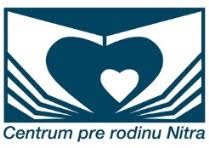 OZ Centrum pre rodinu – Nitra, Family Center - NitraTýmto sa prihlasujem za člena/členku Občianskeho združenia Centrum pre rodinu - Nitra, Family Center - Nitra so sídlom Pribinovo námestie 3, 949 01 Nitra. Vyhlasujem, že stanovy OZ Centrum pre rodinu - Nitra primerane poznám.  Som ochotný/á prispievať  členským príspevkom v hodnote podľa svojich možností a uváženia minimálne  ročnou sumou schválenou aktuálnym Valným zhromaždením združenia nasledovne:do 14 dní od prijatia za členaobnovovanie členstva budem potvrdzovať  platbou do 28.2. aktuálneho roka na bankový účet združenia: IBAN : SK40 0200 0000 0036 6232 7153 (Všeobecná úverová banka, a.s.)Variabilný symbol:  aktuálny rok vo forme rrrr oznámenie pre príjemcu: CP_Meno_PriezviskoMeno a priezvisko: 	Trvalé bydlisko:			Tel.:			    			E-mail:        Uvádzam  oblasť, v ktorej profesijne pôsobím, alebo v ktorých som  ochotný/á profesijne, dobrovoľnícky, finančne, kontaktmi alebo inak podporiť realizáciu cieľov združenia:Nižšie podpísaná dotknutá osoba dávam súhlas so správou, spracovaním a uchovaním  osobných údajov v zmysle § 5 písm. a) a v zmysle § 14 zákona č. 18/2018 Z. z. o ochrane osobných údajov a o zmene a doplnení niektorých zákonov v rozsahu  údajov: meno, priezvisko, titul/názov; telefónne číslo, e-mail, kontaktná adresa,  trvalé bydlisko, číslo bankového účtu, bankové spojenie organizácii OZ Centrum pre rodinu – Nitra, Family Center - Nitra so sídlom  Pribinovo nám.č.3, Nitra, IČO 378 60 411 za účelom evidencie členov, sympatizantov a podporovateľov OZ Centrum pre rodinu – Nitra, Family Center – Nitra a relevantnej komunikácie s nimi. Súhlas udeľujem na dobu trvania môjho členstva v OZ. Tento súhlas je možné kedykoľvek odvolať doručením písomného odvolania súhlasu so spracovaním osobných údajov OZ Centrum pre rodinu – Nitra, Family Center – Nitra.Súhlasím so zverejnením  v zozname členov  na webe  CPR-Nitra:   ÁNO    NIE    (podčiarknite)Dátum:                               			  			 Podpis: ......................................................     Schválenie členstva  správnou radou dňa:pečiatka a podpis: ......................................